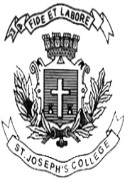 Answer ANY TWO of the following in about 150-200 words each: (2x10=20)What does morphology do? Explain using language familiar to the layman.What is a morpheme? Explain the distinction between free and bound morphemes.Explain the ideas of simple, complex and compound words with suitable examples.Explain the difference between derivation and inflexion.II.A. Draw tree diagrams for the following words: (5x2=10)unremarkablemoderniseAmericanisingunshackledgovernorII.B. Identify the word formation process in each of the samples given below: (2x5=10)BraLec-Dem ( from Lecture-Demonstration)blog (from web+log)tl;dr ( Internet usage meaning ‘too long, didn't read')GIF (from Graphic Interchange Format)CE-216-A-17Read this reporting piece carefully:Two female employees at State Bank of India in Badshahpur were confronted by armed robbers who tried to rob the bank and take the employees hostage, but the women weren’t having it for a minute. They fought back, grabbed a pistol from one of the robbers and raised an alarm. Other people in the area also made sure they didn’t escape (basically by beating them, which is sad) and then handed them over to the police.This of course brings to mind one of my favourite stories of 2016, which is when British Punjabi Karamjit Sangha had an armed robber rush into her store with a seven inch knife, demanding all her money, seeing which she informed him that she’ll deal with him after she finishes her cup of tea. When she finished her tea, she pulled out a smaller knife and scared him away.Gurgaon police commissioner Sandeep Khirwar has said that the two women involved in the case will be rewarded for their bravery.III.A. Answer the following questions in about 150 words each: (2x5=10)If you had to edit this piece, and were allowed to make only two changes, what two changes would you make? Why?What headline would you suggest for this piece? Why?IV.A.The term crutch words is used for the words that people fall back on while speaking such as basically or like.  Have you noticed this in yourself  and among your classmates. Write three paragraphs in imitation of the way you and two of your friends or acquaintances tend to overuse particular crutch words.  (10 marks)IV.B. What has been your most significant eating experience during the last semester? Feel free to provide occasional drawings to supplement the narrative. (10 marks)ST. JOSEPH’S COLLEGE (AUTONOMOUS), BANGALORE-27B.A. COMMUNICATIVE ENGLISH – II SEMESTER EXAMINATION: APRIL 2017CE 216 - Communicative EnglishTime: 2 ½ hours                                                                           Max. Marks: 70INSTRUCTIONS1. You are allowed to use a dictionary.2. This question paper has FOUR sections &TWO printed sheets.3. You will lose marks for exceeding the word limit. 4. Provide word-counts after every piece of writing you attempt in this paper.